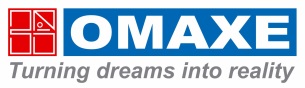 ओमेक्स रॉयल रेजिडेंसी में महामारी से बचने के लिए बरती जा रही पूरी सतर्कतालुधियाना। कोरोना वायरस की महामारी को देखते हुए ओमेक्स रॉयल रेजीडेंसी में पूरी सतर्कता बरती जा रही है। पूरी रॉयल रेजिडेंसी को सेनीटाइज करने एवं इससे बचने के लिए तमाम संसाधनों का उपयोग किया जा रहा है। इसी क्रम में  पुरे सोसाइटी में सेनीटाइज स्प्रे से सभी जगहों पर छिड़काव लगातार किया जा रहा है। मेंटेनेंस स्टाफ मास्क और गलब्स पहने पहनते हैं और सीढ़ियों और खुले ग्राउंड में निरंतर फागिंग किया जा रहा। इसके अलावा लिफ्टों में टूथपिक रखी गई है जिससे लोग बटन दबा सके। और साथ ही साथ यह भी निर्देश दिया गया है कि नौकरानियों, नौकर, कार क्लीनर अतिरिक्त अन्य अनिवासी व्यक्ति के बाहर जाने और आने की अनुमति नहीं है। निवासी आपातकालीन स्थिति को छोड़कर बिना अनुमति के बाहर नहीं जा सकता है। और सोसाइटी में किसी भी सभा की अनुमति नहीं है।ओमेक्स रॉयल रेजिडेंसी के प्रोजेक्ट हेड प्रमोद गुप्ता ने बताया कि इस समय वैश्विक महामारी से बचने के लिए खुद से सुरक्षा बेहद जरूरी है। इसके साथ-साथ सामाजिक दूरी बनाए रखने की आवश्यकता है। जिसको लेकर सोसाइटी में सभी जगहों पर सेनीटाइज फागिंग की जा रही है। इसके अलावा लोगों को निर्देश दिया गया की बिना जरूरी काम के बाहर ना जाए और ना ही बाहर के लोग अंदर आए। हम अपने निवासियों को सभी सहायता प्रदान करने के लिए प्रतिबद्ध हैं।